新 书 推 荐中文书名：《德维斯帕尔》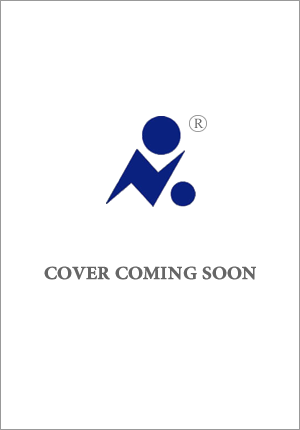 英文书名：DEVILSPEL俄语书名：OCHAROVANIE SATANA作    者：Grigori Kanovich出 版 社：Tekst代理公司：Wiedling Literary /ANA/Vicky Wen页    数：231页出版时间：2008年代理地区：中国大陆、台湾审读资料：电子稿类    型：文学版权已授：德国、立陶宛、英国。《德维斯帕尔》（DEVILSPEL）荣获2020年EBRD文学奖（EBRD Literature Prize）。https://news.wiedling-litag.com/grigori-kanovich-devilspel-4内容简介：本书所讲述的故事发生在1941年6月到7月悲惨的几个星期里，当时，德国的军队在一次突然袭击中击败了红军，并在几天之内占领了立陶宛。卡诺维奇（Kanovich）把他的小说的空间视野局限在立陶宛中部地区的一个与世隔绝的小村庄中。    战争爆发后，米什金（Mishkine）似乎与周围世界断绝了联系，他与一切正常事物的联系都中断了，这个小村庄对于德军来说太微不足道了，他们在这里完全不在意自己的形象，而这里的居民毫无办法，只得听天由命。卡诺维奇以缓慢、艰难的笔调，探索了这群人的精神深处，把这些朴素的犹太人和立陶宛农民的道德力量和弱势的地位毫无保留地呈现在读者面前。他采用全知视角的叙述者，让他们用自己的声音来讲述他们的故事，阐明他们的立场，将故事引导至最后一个悲剧性的历史关头——长期以来一直过着和平生活的立陶宛犹太人民们爆发了，并且从之之后永远地分崩离析。    卡诺维奇的写作得益于他对立陶宛乡村本土文化的深厚知识，他于20世纪30年代在那里长大，但是他对俄罗斯和犹太文化的熟悉程度也毫不逊色。作为一名作家，最让他感兴趣的便是探索超越具体时空限制的善与恶的根本、普遍的伦理冲突。作者简介：格里戈里·卡诺维奇（Grigori Kanovich）于1929年出生在立陶宛乔纳瓦镇上一个传统犹太家族。后来，他的父母带着他逃离了饱受战乱蹂躏的立陶宛，在哈萨克斯坦和乌拉尔山区流亡多年。1945年，这家人回到了维尔纽斯。1953年，卡诺维奇从维尔纽斯州立大学（Vilnius State University）毕业，获得斯拉夫研究学位。他创作了十多部小说，来讲述东欧犹太人从19世纪到今天的历史变迁，它们共同组成了一个宏大的史诗传奇。卡诺维奇在2013年被自己的故乡乔纳瓦授予荣誉公民称号。1989年至1993年，卡诺维奇担任立陶宛犹太社区主席。自1993年以来，作者一直居住在以色列，他是以色列和俄罗斯PEN俱乐部的成员。卡诺维奇已婚，有两个儿子。他目前在以色列生活。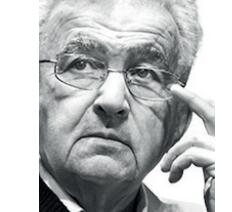 媒体评价：“《德维斯帕尔》是文学经典的杰出范例，它展现了一个真实的历史情境，包含了其所应该具备的一切复杂性和细微之处，是一个具有普遍意义的哲学寓言。”----米哈伊尔·克鲁季科夫（Mikhail Krutikobv）,密歇根大学斯拉夫语和犹太语研究教授谢谢您的阅读！请将回馈信息发送至：文清（Vicky Wen）安德鲁﹒纳伯格联合国际有限公司北京代表处北京市海淀区中关村大街甲59号中国人民大学文化大厦1705室, 邮编：100872
电话：010-82449185传真：010-82504200Email: Vicky@nurnberg.com.cn网址：www.nurnberg.com.cn微博：http://weibo.com/nurnberg豆瓣小站：http://site.douban.com/110577/微信订阅号：ANABJ2002